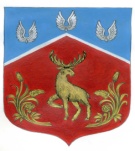 АДМИНИСТРАЦИЯ МУНИЦИПАЛЬНОГО ОБРАЗОВАНИЯ ГРОМОВСКОЕ СЕЛЬСКОЕ ПОСЕЛЕНИЕМУНИЦИПАЛЬНОГО ОБРАЗОВАНИЯ ПРИОЗЕРСКИЙ МУНИЦИПАЛЬНЫЙ РАЙОН ЛЕНИНГРАДСКОЙ ОБЛАСТИ  ПОСТАНОВЛЕНИЕ  01       ноября    2013 г.	    		 № 186В соответствии со статьей 33 Федерального закона Российской Федерации от 06 октября 2003 года № 131-ФЗ «Об общих принципах организации местного самоуправления в Российской Федерации»,  статьей 25 Положения о бюджетном процессе в муниципальном образовании Громовское  сельское поселение муниципального образования Приозерский  муниципальный район Ленинградской области, утвержденного решением Совета депутатов Громовское  сельское поселение  от 06 декабря 2012 г № 118,    администрация муниципального образования Громовское  сельское поселение                               ПОСТАНОВЛЯЕТ:1. Утвердить  муниципальную целевую программу «Обеспечение устойчивого функционирования и развития коммунальной инфраструктуры и повышение энергоэффективности в  муниципальном образовании Громовское  сельское поселения на 2014-2016 год» (приложение). 2. Финансирование мероприятий  муниципальной целевой программы «Обеспечение устойчивого функционирования и развития коммунальной инфраструктуры и повышение энергоэффективности в  муниципальном образовании Громовское  сельское поселения на 2014-2016 год» производить в пределах ассигнований, предусмотренных на эти цели в бюджете Громовское  сельское  поселения на соответствующий финансовый год.  3. Опубликовать настоящее постановление в газете «Красная Звезда».4. Контроль за исполнением постановления возложить на заместителя главы администрации Громовское  сельское поселениеГлава администрации				 	     Л.Ф. Иванова Исп. Кутузов А.П.Разослано: дело-3, прокуратура-1 редакция газеты «Красная звезда»-1 ПАСПОРТ муниципальной целевой программы «Обеспечение устойчивого функционирования и развития коммунальной инфраструктуры и повышение энергоэффективности в  муниципальном образовании Громовское  сельское поселения на 2014-2016 год»1.  Характеристика проблемы Одним из приоритетов жилищной политики Громовское  сельское поселение    является обеспечение комфортных условий проживания граждан и доступности коммунальных услуг для населения.В настоящее время, в целом, деятельность коммунального комплекса Громовское  сельское поселение характеризуется недостаточно качественным уровнем предоставления коммунальных услуг и требует повышения эффективности использования природных ресурсов, и как следствие, снижения уровня загрязнения окружающей среды.Причинами возникновения этих проблем являются: - высокий уровень износа объектов коммунальной инфраструктуры и их технологическая отсталость; Планово-предупредительный ремонт сетей и оборудования систем водоснабжения, коммунальной энергетики практически полностью уступил место аварийно-восстановительным работам. Это ведет к снижению надежности работы объектов коммунальной инфраструктуры, к увеличению затрат на их содержание и  снижению благоустроенности территорий.  Неэффективное использование природных ресурсов выражается в высоких потерях воды, тепловой и электрической энергии в процессе производства и транспортировки ресурсов до потребителей: Ветхое состояние водопроводных сетей и сетей канализации. Велики утечки и неучтенный расход воды при транспортировке в системах водоснабжения . Для повышения качества предоставления коммунальных услуг и эффективности использования природных ресурсов необходимо обеспечить масштабную реализацию проектов реконструкции и модернизации объектов коммунальной инфраструктуры.Реконструкция и модернизация объектов коммунальной инфраструктуры Громовское  сельское поселение позволит: - обеспечивать более комфортные условия проживания населения путем повышения надежности и качества предоставляемых коммунальных услуг; - снизить потребление энергетических ресурсов в результате снижения потерь в процессе производства  и доставки энергоресурсов потребителям; - обеспечивать рациональное использование природных ресурсов; - улучшить экологическое состояние территории Громовское  сельское поселение.    Реализация Программы позволит: - привлечь средства  бюджета Ленинградской области,  бюджета Громовское  сельское поселение для модернизации объектов коммунальной инфраструктуры; - использовать бюджетные средства для реализации проектов модернизации объектов коммунальной инфраструктуры;2. Основные цели и задачи Программы     Целью Программы является:- создание условий для предоставления коммунальных услуг в соответствии со стандартами качества, обеспечивающими комфортные условия проживания граждан (потребителей услуг).    - снижение потребления энергетических ресурсов в результате снижения потерь в процессе производства  и доставки энергоресурсов потребителям;-  обеспечение рационального использования природных ресурсов;-  улучшение экологического состояния территории Громовское  сельское поселение. Основными задачами Программы являются:- обеспечение населения чистой водой входит в число приоритетов долгосрочного социально-экономического развития поселения, ее решение позволяет обеспечить возможность для улучшения качества жизни населения, предотвратить чрезвычайные ситуации, связанные с функционированием систем водоснабжения, водоотведения и очистки сточных вод, создать условия для эффективного функционирования и устойчивого развития организаций.- модернизация объектов коммунальной инфраструктуры, связанная с реконструкцией существующих объектов с высоким уровнем износа; строительство новых объектов, взамен  существующих с высоким уровнем износа, в том числе, с учетом перспективного развития;-снижение удельных издержек при оказании жилищно-коммунальных услуг;- расширение практики применения энергосберегающих технологий при модернизации и реконструкции основных фондов объектов энергетики и коммунального комплекса;- обеспечение надежности и эффективности   поставки коммунальных ресурсов.3. Сроки реализации ПрограммыРеализацию Программы предполагается осуществить в 2014-2016 году. 4. Ресурсное обеспечение ПрограммыПрограмма реализуется за счет средств бюджета Ленинградской области и муниципального образования Громовское  сельское поселение.5. Ожидаемые результаты реализации ПрограммыРеализация программы позволит: - обеспечить выполнение мероприятий по модернизации систем водоснабжения и водоотведения;- обеспечить  бесперебойное водоснабжение высокого качества в достаточном количестве; -обеспечение экологической безопасности и комфортности проживания граждан.-устранение причин возникновения аварийных ситуаций, угрожающих жизнедеятельности человека,  -снижение уровня потерь питьевой воды;- увеличение доли населения потребляющего питьевую воду надлежащего качества снижение процента износа инженерных сетей до допустимого;- повышение надежности и качества предоставляемых коммунальных  услуг, сокращение количества повреждений в системах инженерного обеспечения жилищного фонда и объектов социальной сферы;- снижение нормативов потребления энергоресурсов; - уменьшение затрат материальных ресурсов и трудозатрат на производство коммунальных услуг;7. Оценка эффективности Программы.Оценка социально-экономической и экологической эффективности Программы будет осуществляться на основе системы целевых показателей и индикаторов (далее – система индикаторов). Система индикаторов обеспечит мониторинг динамики изменений в секторе водоснабжения, водоотведения и очистки сточных вод за отчетный период, равный году, с целью уточнения или корректировки поставленных задач и проводимых мероприятий.В результате реализации Программы будет достигнут рост обеспеченности населения питьевой водой, соответствующей установленным нормативным требованиям, и доступа к централизованным системам водоснабжения, водоотведения и очистки сточных вод, что приведет к повышению качества жизни граждан, снижению заболеваемости, связанной с распространением кишечных инфекций и антропогенным воздействием биологических и химических загрязнений.Для расчета эффективности реализации программы используются индикаторы и показатели отчета о реализации программы.            В качестве критериев оценки результативности реализации программы используется индекс результативности и интегральная оценка результативности.              Индекс результативности программы оценивается по каждому целевому показателю в год по формуле:        Пфit Pit = ---------        Ппit где   Pit    - результативность достижения характеризующая ход реализации                  программы        Пфit – фактическое значение показателя программы          -Ппit  – плановые значения показателя программыИнтегральная оценка результативности программы в год определяется по следующей формуле:         m                    SUM Pit            1Ht = -----------         mгде    Ht           - интегральная оценка эффективности программыm           -  количество показателей программы         SUM Pit  - индекс результативностиЭффективность реализации программы определяется как соотношение оценки результативности программы и уровня финансирования:        Ht            Эt = ----х 100        St           - уровень финансирования программы в год.где     Эt         - эффективность программы в годHt          - интегральная оценка эффективности          	St           - уровень финансирования программы в год.Перечень объектов по  целевой программе «Обеспечение устойчивого функционирования и развития коммунальной инфраструктуры и повышение энергоэффективности в  муниципальном образовании Громовское  сельское поселения на 2014-2016 год»Об утверждении  муниципальной целевой программы «Обеспечение устойчивого функционирования и развития коммунальной инфраструктуры и повышение энергоэффективности в  муниципальном образовании Громовское  сельское поселения на 2014-2016 год»Полное наименование Программы Муниципальная целевая программа «Обеспечение устойчивого функционирования и развития коммунальной инфраструктуры и повышение энергоэффективности в  муниципальном образовании Громовское  сельское поселения на 2014-2016 год»  (далее - Программа)Основание для  разработкиПрограммы - Федеральный закон Российской Федерации от 06 октября 2003 года №131-ФЗ «Об общих принципах организации местного самоуправления в Российской Федерации»;- Устав муниципального образования Громовское  сельское поселение муниципального образования Приозерский  муниципальный район Ленинградской области;Заказчик Программы Администрация муниципального образования Громовское  сельское  поселениеРазработчик программы Администрация муниципального образования Громовское  сельское  поселениеРаздел 1Энергосбережение и повышение энергетической эффективности Раздел 2Газификация муниципального образования Раздел 3Водоснабжение и водоотведение муниципального образованияРаздел 4Поддержка преобразований в жилищно-коммунальной сфере на территории муниципального образования в целях обеспечения бытового обслуживания населения, отвечающего стандартам качества бытового обслуживанияЦель Программы - создание комфортных условий жизнедеятельности в сельской местности;- обеспечение населения природным газом;- обеспечение населения муниципального образования чистой водой отвечающей требованиям СНиП- обеспечения качественными бытовыми услугами.Сроки и этапы реализации Программы 2014-2016 год Источники финансированияПрограммы Общий объем финансирования Программы составляет                 11375,63тыс. руб.Из бюджета Правительства   области   -  9893,93тыс. руб. из бюджета муниципального образования –1481,7тыс. руб.Основные целевые показатели от реализации Программы К окончанию реализации Программы планируется:1. Разработать проектно-сметную документацию на новые водоочистные  сооружения производительностью 500 м.куб/час 2. Обеспечить качественными бытовыми услугами3. Разработать проектно-изыскательские работы по газоснабжению населенных пунктов Громово и станция ГромовоОжидаемые результаты реализации Программы Реализация программы позволит: - обеспечить выполнение мероприятий по модернизации систем водоснабжения и водоотведения;- обеспечить  бесперебойное водоснабжение высокого качества в достаточном количестве; -обеспечение экологической безопасности и комфортности проживания граждан.-устранение причин возникновения аварийных ситуаций, угрожающих жизнедеятельности человека,  -снижение уровня потерь питьевой воды;- увеличение доли населения потребляющего питьевую воду надлежащего качества- компенсировать часть затрат при оказании услуг по тарифам  не обеспечивающим возмещение затрат  Основной исполнитель и соисполнители  Программы- Администрация  муниципального образования Громовское   сельское поселениеОрганизация контроля за  исполнением Программы Предоставление отчетов о ходе реализации программных мероприятий главе администрации Громовское  сельское поселение, ежеквартально до 15 числа месяца, следующего за отчетным кварталом, и по итогам года до 01 февраля года, следующего за отчетным периодом. Контроль за ходом реализации Программы осуществляет заместитель главы администрации Кутузова А.П.№п.п.Наименование         мероприятийЗатраты на 2014 годРуб.Затраты на 2014 годРуб.№п.п.Наименование         мероприятийБюджет области, тыс. руб.Местный бюджет, тыс. руб.1. Энергосбережение и повышение энергетической эффективности МО Громовское  СП1. Энергосбережение и повышение энергетической эффективности МО Громовское  СП1. Энергосбережение и повышение энергетической эффективности МО Громовское  СП1. Энергосбережение и повышение энергетической эффективности МО Громовское  СП1.1.Реконструкции системы ГВС в пос. Громово и пос. станция Громово5893,93261,5Итого по разделу 1Итого по разделу 16155,43 6155,43 2. Газификация муниципального образования МО Громовское  СП2. Газификация муниципального образования МО Громовское  СП2. Газификация муниципального образования МО Громовское  СП2. Газификация муниципального образования МО Громовское  СП2.1.Разработка проектной документации ПИР 320,22.1.1Распределительный газопровод к индивидуальным жилым домам в поселке станция Громово.1352.1.2Распределительный газопровод к индивидуальным жилым домам в поселке Громово.185,2Итого по разделу 2Итого по разделу 2320,2320,23. Водоснабжение и водоотведение муниципального образования МО Громовское  СП3. Водоснабжение и водоотведение муниципального образования МО Громовское  СП3. Водоснабжение и водоотведение муниципального образования МО Громовское  СП3. Водоснабжение и водоотведение муниципального образования МО Громовское  СП3.1.Разработка проектной-сметной документации по строительству ВОС п. Громово4000500 Итого по разделу 3Итого по разделу 3450045004. Поддержка преобразований в жилищно-коммунальной сфере на территории муниципального образования в целях обеспечения бытового обслуживания населения, отвечающего стандартам качества бытового обслуживания МО Громовское  СП4. Поддержка преобразований в жилищно-коммунальной сфере на территории муниципального образования в целях обеспечения бытового обслуживания населения, отвечающего стандартам качества бытового обслуживания МО Громовское  СП4. Поддержка преобразований в жилищно-коммунальной сфере на территории муниципального образования в целях обеспечения бытового обслуживания населения, отвечающего стандартам качества бытового обслуживания МО Громовское  СП4. Поддержка преобразований в жилищно-коммунальной сфере на территории муниципального образования в целях обеспечения бытового обслуживания населения, отвечающего стандартам качества бытового обслуживания МО Громовское  СП4.1.Субсидия юридическому лицу оказывающему жилищно-коммунальные услуги, на компенсацию части затрат при оказании услуг по тарифам не обеспечивающим возмещение издержек 400400Итого по разделу 4Итого по разделу 4400400